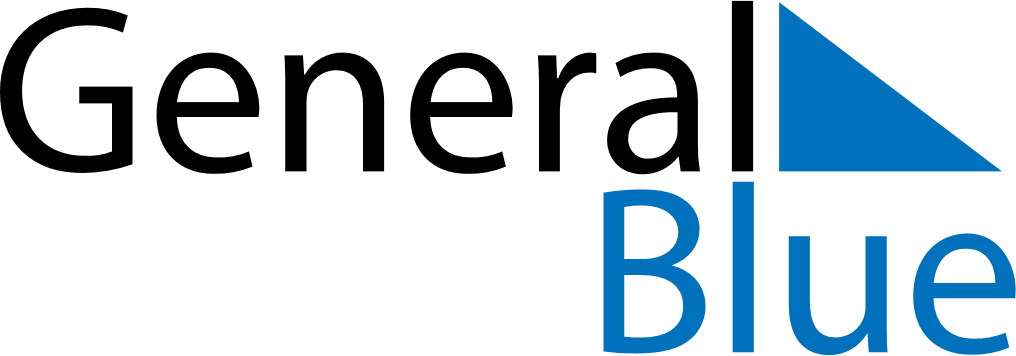 March 2025March 2025March 2025CuracaoCuracaoSundayMondayTuesdayWednesdayThursdayFridaySaturday12345678Carnival Monday910111213141516171819202122232425262728293031